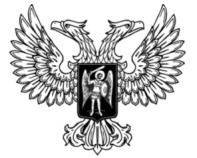 ДонецкАЯ НароднАЯ РеспубликАЗАКОНО НОТАРИАТЕПринят Постановлением Народного Совета 13 октября 2017 годаНастоящий Закон определяет правовые, организационные, социально-экономические основы нотариата, его задачи, а также принципы нотариальной деятельности в Донецкой Народной Республике.Раздел ІОРГАНИЗАЦИОННЫЕ ОСНОВЫ НОТАРИАТАГлава 1. Общие положенияСтатья 1. Нотариат в Донецкой Народной Республике1. Нотариат в Донецкой Народной Республике –система органов и должностных лиц, на которые возложена обязанность удостоверения прав, а также фактов, имеющих юридическое значение, и совершения иных нотариальных действий, с целью придания им юридической достоверности. Нотариальное оформление документов гарантирует их доказательственную силу и публичное признание.2. Нотариат в Донецкой Народной Республике призван обеспечивать в соответствии с Конституцией Донецкой Народной Республики и настоящим Законом защиту прав и законных интересов физических и юридических лиц путем совершения нотариальных действий от имени Донецкой Народной Республики.Статья 2. Правовая основа деятельности нотариата в Донецкой Народной РеспубликеПравовую основу деятельности нотариата в Донецкой Народной Республике составляют Конституция Донецкой Народной Республики, настоящий Закон, иные нормативные правовые акты Донецкой Народной Республики, а также международные договоры Донецкой Народной Республики.Статья 3. Основные задачи нотариатаЗадачами нотариата являются:1) оказание в установленном законодательством порядке квалифицированной юридической помощи при осуществлении нотариальной деятельности;2) обеспечение и защита прав и законных интересов физических и юридических лиц путем совершения нотариальных действий;3) нотариальное удостоверение сделок, бесспорных прав и фактов с целью придания им юридической достоверности и обеспечения стабильности гражданского оборота;4) формирование уважительного отношения к закону;5) содействие урегулированию споров или разногласий между лицами, обратившимися за совершением нотариального действия.Статья 4. Нотариальная деятельность1. Под нотариальной деятельностью понимается совершение от имени Донецкой Народной Республики нотариусами и уполномоченными должностными лицами, указанными в частях 3-7 настоящей статьи
(далее – уполномоченные должностные лица), нотариальных действий, предусмотренных настоящим Законом, другими законами, а также международными договорами Донецкой Народной Республики.2. Нотариусы и уполномоченные должностные лица, указанные в частях 3-7 настоящей статьи, не вправе самостоятельно расширять свои полномочия путем совершения нотариальных действий, не предусмотренных настоящим Законом, другими законами и международными договорами Донецкой Народной Республики.3. Нотариальные действия вправе совершать уполномоченныедолжностные лица Республиканского нотариального архива при республиканском органе исполнительной власти, реализующем государственную политику в сфере юстиции (далее – Республиканский нотариальный архив). Должностными лицами Республиканского нотариального архива, уполномоченными на совершение нотариальных действий, предусмотренных статьей 30 настоящего Закона, являются руководитель Республиканского нотариального архива и его заместитель.4. В случае отсутствия в населенном пункте государственной нотариальной конторы, нотариальные действия, предусмотренные частью 1 статьи 31 настоящего Закона, вправе совершать уполномоченные должностные лица органов местного самоуправления.5. Нотариальные действия от имени Донецкой Народной Республики на территории других государств вправе совершать должностные лица консульских учреждений Донецкой Народной Республики,6. Должностные лица, указанные в статье 35 настоящего Закона, вправе удостоверять завещания и доверенности. Такие завещания и доверенности приравниваются к нотариально удостоверенным.7. Начальники учреждений исполнения наказаний вправе свидетельствовать подписи лиц, находящихся в данных учреждениях, в соответствии со статьей 36настоящего Закона.Статья 5. Государственное регулирование нотариальной деятельностиГосударственное регулирование нотариальной деятельности заключается в:1) установлении условий допуска граждан к осуществлению нотариальной деятельности;2) определении органов и лиц, совершающих нотариальные действия,  соблюдения ими порядка совершения нотариальных действий и выполнения правил нотариального делопроизводства;3) осуществлении контроля функционирования нотариата, проведении проверок соблюдения нотариусами и уполномоченными должностными лицами порядка совершения нотариальных действий и выполнения правил нотариального делопроизводства; 4) определении размера республиканской пошлины за совершение нотариальных действий и платы за услуги правового и технического характера, оказанные нотариусами;5) установлении правил профессиональной этики нотариусов.Статья 6. Основные принципы нотариальной деятельности1. Нотариальная деятельность основывается на принципах законности, беспристрастности, независимости, нотариальной тайны.2. Законность. Нотариусы и уполномоченные должностные лицапри осуществлении своей деятельности руководствуются Конституцией Донецкой Народной Республики, настоящим Законом, другими нормативными правовыми актами и международными договорами Донецкой Народной Республики.3. Беспристрастность. Нотариальная деятельность осуществляется на равных условиях для всех физических лиц независимо от пола, расы, национальности, происхождения, имущественного и должностного положения, отношения к религии, политических и иных убеждений, принадлежности к общественным объединениям, других обстоятельств, а для юридических лиц – независимо от формы собственности, подчиненности, организационно-правовой формы, других обстоятельств. 4. Независимость. Нотариусы и уполномоченные должностные лицанезависимы в своей деятельности и подчиняются исключительно требованиям законодательства. Давление на нотариусов и уполномоченных должностных лиц при исполнении возложенных на них обязанностей запрещается. Лица, совершившие такие действия, привлекаются к ответственности в соответствии с законом.Статья 7. Нотариальная тайна1. Нотариальная тайна – совокупность сведений, полученных во время  совершения нотариального действия или обращения к нотариусу, уполномоченному должностному лицу, заинтересованного лица, в том числе о личности, имуществе, имущественных и личных неимущественных правах и обязанностях.2. Нотариусы, уполномоченные должностные лица обязаны соблюдать нотариальную тайну.Обязанность соблюдения нотариальной тайны распространяется также на лиц, которым такие сведения стали известны при совершении нотариального действия или при обращении к нотариусу заинтересованного лица, в связи с выполнением ими должностных обязанностей или иной работы, в частности на стажера, помощника, секретаря нотариусаи лиц, привлеченных для совершения нотариальных действий в качестве свидетелей, которым стали известны сведения, составляющие предмет нотариальной тайны.3. Справки о совершенных нотариальных действиях и копии документов, хранящиеся у нотариуса и содержащие нотариальную тайну, выдаются физическим и юридическим лицам, по поручению которых или в отношении которых совершались нотариальные действия, за исключением случаев, предусмотренных частью 4 настоящей статьи.В случае смерти лица или объявления его умершим, такие справки выдаются наследникам умершего по запросу нотариуса, который ведет наследственное дело. В случае признания лица безвестно отсутствующим, опекун, назначенный для охраны имущества безвестно отсутствующего, имеет право получать справки о совершенных нотариальных действиях, если это необходимо для сохранения имущества, над которым установлена опека – в течение 10 рабочих дней.Информация о наличии составленного завещания предоставляется только завещателю, а после смерти завещателя – любому лицу, предъявившему свидетельство о смерти или другой документ, подтверждающий факт смерти завещателя (одного из завещателей).4. Справки и копии документов по совершенному нотариальному действию выдаются:1) по письменному требованию прокурора;2) по письменному запросу суда, органов, осуществляющих оперативно-разыскную деятельность, органов предварительного следствия в связи с уголовными, гражданскими, арбитражными делами, делами об административных правонарушениях, находящимися в производстве этих органов, а также по требованию органов, осуществляющих принудительное исполнение судебных решений и других органов и должностных лиц в связи с находящимися в их производстве материалами по исполнению исполнительных документов, с обязательным указанием номера дела и скреплением гербовой печатью соответствующего органа – в течение 10 рабочих дней либо в течение срока, установленного процессуальными документами;3) по письменному запросу органов доходов и сборов относительно:а) содержания сделки;б) суммы нотариально удостоверенных договоров;в) стоимости наследственного имущества в случае выдачи свидетельства о праве на наследство;г) наличия (отсутствия) наследственных дел с указанием данных о наследниках и собственниках имущества умерших лиц;д) имущества, которое переходит в собственность Донецкой Народной Республики или территориальных общин в порядке наследования, дарения или отказа от права собственности на него.Справки и копии документов, предусмотренные настоящим пунктом, выдаются в течение пяти рабочий дней со дня поступления письменного запроса органа доходов и сборов;4) по письменному запросу органа, уполномоченного принимать меры по противодействию легализации (отмыванию) доходов, полученных преступным путем, и финансированию терроризма, информации об операциях с денежными средствами или иным имуществом, в соответствии с требованиями законодательства Донецкой Народной Республики в сфере противодействия легализации (отмыванию) доходов, полученных преступным путем, и финансированию терроризма;5) по письменному запросу (требованию) других государственных органов (должностных лиц) в случаях, предусмотренных законами, нормативными правовыми актами Главы Донецкой Народной Республики и Совета Министров Донецкой Народной Республики.5. Нотариус, а также лица, которым о совершенных нотариальных действиях стали известны в связи с выполнением ими должностных обязанностей сведения, составляющие предмет нотариальной тайны, не вправе давать показания в качестве свидетеля относительно сведений, составляющих нотариальную тайну, кроме случаев, когда этого требуют лица, по поручению которых или в отношении которых совершались нотариальные действия.6. При совершении нотариальных действий согласие субъекта персональных данных на обработку его персональных данных для совершения нотариальных действий не требуется.Статья 8. Гарантии нотариальной деятельности1. Любое вмешательство в деятельность нотариуса, в частности с целью препятствия выполнению им своих должностных обязанностей или принуждения к совершению им неправомерных действий, в том числе требования от него, других работников государственной нотариальной конторы сведений, составляющих нотариальную тайну, запрещается и влечет за собой ответственность в соответствии с законом.2. Нотариус не несет ответственности за представление информации, справок и копий документов в случаях, предусмотренных частью 4 статьи 7 настоящего Закона.Статья 9. Нотариус в Донецкой Народной Республике1. Нотариусом в Донецкой Народной Республике признается уполномоченное государством физическое лицо, которое осуществляет нотариальную деятельность в государственной нотариальной конторе, в частности удостоверяет права, факты, имеющие юридическое значение, а также совершающее другие нотариальные действия, предусмотренные настоящим Законом, другими законами и международными договорами Донецкой Народной Республики, с целью предания им юридической достоверности.2. Нотариус не вправе заниматься предпринимательской или адвокатской деятельностью, быть учредителем адвокатских образований, входить самостоятельно, через представителя или аффилированных лиц в состав правления или других исполнительных органов хозяйственных обществ, кредитно-финансовых организаций, оказывать посреднические услуги при заключении договоров, а также выполнять иную оплачиваемую работу, за исключением преподавательской, научной и творческой деятельности в свободное от работы время.3. Нотариус пользуется услугами системы государственного социального обеспечения, медицинского и социального страхования в порядке, установленном действующим законодательством.4. Реестр нотариусов ведется республиканским органом исполнительной власти, реализующим государственную политику в сфере юстиции.Статья 10. Приобретение статуса нотариуса1. На должность нотариуса может быть назначен гражданин Донецкой Народной Республики:1) получившийвысшеепрофессиональное юридическое образование (специалитет или магистратура);2) имеющий стаж работы в сфере права не менее трех лет, прошедший стажировку в качестве стажера нотариуса. Стажем работы в сфере права считается стаж работы лица по юридической специальности после получения им высшего профессионального образования по образовательно-квалификационному уровню не ниже специалиста;3) успешно сдавший квалификационный экзамен;4) принявший присягу нотариуса Донецкой Народной Республики.2. Не может быть нотариусом лицо, которое:1) осуждено к любому виду наказания, исключающему возможность исполнения обязанностей нотариуса, по вступившему в законную силу приговору суда, а также в случае наличия не снятой или не погашенной в установленном законом порядке судимости за умышленное преступление;2) признано судом недееспособным или ограничено дееспособным;3) освобождено от должности судьи, прокурора, следователя, нотариуса, государственной службы или службы в органах местного самоуправления, лишено статуса адвоката за нарушение присяги, совершение коррупционного правонарушения;4) состоит на учете в наркологическом или психоневрологическом диспансере в связи с лечением от алкоголизма, наркомании, токсикомании, хронических и затяжных психических расстройств;5) представило подложные документы или заведомо ложные сведения при назначении на должность нотариуса.Статья 11. Квалификационный экзамен1. Для определения уровня профессиональной подготовки лица, претендующего на приобретение статуса нотариуса, проводится квалификационный экзамен.2. Решение о допуске к квалификационному экзамену лиц, претендующих на приобретение статуса нотариуса, принимается квалификационной комиссией, образуемой при республиканском органе исполнительной власти, реализующем государственную политику в сфере юстиции.К квалификационному экзамену допускаются лица, удовлетворяющие требованиям статьи10настоящего Закона.Порядок проведения квалификационного экзамена определяется республиканским органом исполнительной власти, реализующим государственную политику в сфере юстиции.3. По результатам квалификационного экзамена квалификационная комиссия принимает решение о допуске претендента к осуществлению нотариальной деятельности или об отказе в допуске к осуществлению нотариальной деятельности.О принятом квалификационной комиссией решении о допуске к осуществлению нотариальной деятельности или об отказе в допуске к осуществлению нотариальной деятельности республиканский орган исполнительной власти, реализующий государственную политику в сфере юстиции, в течение пяти рабочих дней уведомляет претендента, в отношении которого оно было принято.4. Решенияквалификационной комиссии могут быть обжалованы в судебном порядке.Статья 12. Квалификационная комиссия1. Для организации и проведения квалификационного экзамена республиканским органом исполнительной власти, реализующим государственную политику в сфере юстиции, образуется квалификационная комиссия.2. Порядок образования квалификационной комиссии, ее состав и порядок деятельности устанавливаются республиканским органом исполнительной власти, реализующим государственную политику в сфере юстиции, по согласованию с Главой Донецкой Народной Республики.Статья 13. Назначение на должность нотариуса и прекращение его полномочий1. Назначение на должность нотариуса лиц, успешно сдавших квалификационный экзамен, производится республиканским органом исполнительной власти, реализующим государственную политику в сфере юстиции, на основании рекомендации квалификационной комиссии. 2. Прекращение полномочий нотариуса производится республиканским органом исполнительной власти, реализующим государственную политику в сфере юстиции, в соответствии с действующим законодательством.Статья 14. Присяга нотариусаЛицо, впервые назначаемое на должность нотариуса, приносит присягу следующего содержания: «Торжественно клянусь честно и добросовестно исполнять обязанности нотариуса Донецкой Народной Республики, строго соблюдать Конституцию Донецкой Народной Республики и законы Донецкой Народной Республики, хранить нотариальную тайну, в своем поведении и действиях руководствоваться принципами гуманности и уважения к человеку.».Статья 15. Территория деятельности государственной нотариальной конторы1. Территория деятельности государственной нотариальной конторы устанавливается с учетом административно-территориального устройства Донецкой Народной Республики. 2. В целях совершенствования нотариального обслуживания населения в городах и районах могут образовываться нотариальные округа, количество которых утверждается Главой Донецкой Народной Республики по представлению республиканского органа исполнительной власти, реализующего государственную политику в сфере юстиции.3. Нотариус вправе выехать на территорию деятельности другого нотариального округа для удостоверения завещания в случае тяжелой болезни завещателя и отсутствияпо уважительной причине нотариуса государственной нотариальной конторы в соответствующей административно-территориальной единице Донецкой Народной	 Республики.Статья 16. Печати и штампы государственной нотариальной конторы и Республиканского нотариального архиваГосударственные нотариальные конторы и Республиканский нотариальный архив имеют печати с изображением Государственного герба Донецкой Народной Республики и своим наименованием, а также штампы, в том числе штампы удостоверительных надписей.Статья 17. Нотариальное делопроизводство и отчетность1. Нотариальное делопроизводство осуществляется нотариусами в соответствии с нормативными правовыми актами, утвержденными республиканским органом исполнительной власти, реализующим государственную политику в сфере юстиции.2. Государственные нотариальные конторы и Республиканский нотариальный архив ведут установленную отчетность и предоставляют ее в республиканский орган исполнительной власти, реализующий государственную политику в сфере юстиции.3. Документы нотариального делопроизводства и архив государственной нотариальной конторы являются государственной собственностью и находятся во владении и пользовании государственной нотариальной конторы в связи с осуществлением нотариусом государственной нотариальной конторы нотариальной деятельности.Документы нотариального делопроизводства и архив Республиканского нотариального архива являются государственной собственностью и находятся во владении и пользовании Республиканского нотариального архива в связи с осуществлением уполномоченными должностными лицами Республиканского нотариального архива нотариальной деятельности.4. В случае ликвидации государственной нотариальной конторы документы нотариального делопроизводства и архива передаются в Республиканский нотариальный архив в порядке, установленном законодательством. Статья 18. Язык нотариального делопроизводстваНотариальное делопроизводство ведется на русском языке. Если обратившееся за совершением нотариального действия лицо не владеет языком, на котором ведется нотариальное делопроизводство, тексты оформленных документов должны быть переведены ему нотариусом или переводчиком.Глава 2. Государственные нотариальные конторы и Республиканский нотариальный архивСтатья 19. Государственные нотариальные конторы1. Государственные нотариальные конторы создаются, реорганизуются и ликвидируются республиканским органом исполнительной власти, реализующим государственную политику в сфере юстиции. Порядок создания и деятельности государственной нотариальной конторы определяется типовым положением о государственной нотариальной конторе, утвержденным Главой Донецкой Народной Республики.2. Количество государственных нотариальных контор в Донецкой Народной Республике и предельная численность нотариусов, помощников и секретарей нотариуса, работающих в государственных нотариальных конторах, утверждаются Главой Донецкой Народной Республики по представлению республиканского органа исполнительной власти, реализующего государственную политику в сфере юстиции. При этом предельная численность нотариусов, работающих в государственных нотариальных конторах, устанавливается исходя из численности населения в определенной административно-территориальной единице Донецкой Народной Республики.3. Государственные нотариальные конторы не имеют статуса юридического лица и входят в структуру республиканского органа исполнительной власти, реализующего государственную политику в сфере юстиции.4. Государственная нотариальная контора имеет бланки единого образца для совершения нотариальных действий, которые выдаются республиканским органом исполнительной власти, реализующим государственную политику в сфере юстиции.5. Наименование государственной нотариальной конторы должно содержать слова «государственная нотариальная контора», указание на соответствующий район, город и (при необходимости) номер нотариальной конторы.6. Государственные нотариальные конторы имеют счета в банке, имеют право выступать в суде, а также на совершение других действий в соответствии с законодательством Донецкой Народной Республики.7. В государственных нотариальных конторах должны быть созданы все необходимые условия для надлежащего нотариального обслуживания физических и юридических лиц, соблюдения нотариальной тайны, а также обеспечения сохранности документов, образовавшихся в результате деятельности нотариусов, до передачи таких документов на хранение в Республиканский нотариальный архив.В помещении государственной нотариальной конторы должен обеспечиваться доступ к нотариусу физических и представителей юридических лиц.8. Если в государственной нотариальной конторе нотариальную деятельность осуществляют не менее двух нотариусов, руководство государственной нотариальной конторой осуществляется заведующим, назначаемым республиканским органом исполнительной власти, реализующим государственную политику в сфере юстиции, из числа нотариусов этой государственной нотариальной конторы. Освобождение нотариуса от обязанностей заведующего государственной нотариальной конторой производится республиканским органом исполнительной власти, реализующим государственную политику в сфере юстиции.Заведующий государственной нотариальной конторой вправе совершать все нотариальные действия в качестве нотариуса.Статья 20. Республиканский нотариальный архив 1. Республиканский нотариальный архив имеет статус юридического лица и осуществляет централизованное хранение и обеспечение сохранности нотариальных документов, подлежащих долговременному хранению, а также предоставляет методическую и практическую помощь нотариусам по вопросам организации работы с документами и совершения нотариальных действий.2. Республиканский нотариальный архив учреждается Главой Донецкой Народной Республики и является составной частью Государственного архивного фонда Донецкой Народной Республики. Республиканский нотариальный архив в своей работе подведомственен республиканскому органу исполнительной власти, реализующему государственную политику в сфере юстиции.3. Вопросы организации деятельности и полномочия Республиканского нотариального архива определяются положением о нем, которое утверждается Главой Донецкой Народной Республики.Глава 3. Права, обязанности и ответственность нотариуса. Стажер нотариуса. Помощник, секретарь нотариусаСтатья 21. Права нотариуса1. Нотариус имеет право:1) совершать нотариальные действия в интересах физических и юридических лиц, обратившихся к нему в соответствии с требованиями законодательства Донецкой Народной Республики, в том числе с учетом особенностей, установленных международными договорами Донецкой Народной Республики;2) составлять проекты сделок, заявлений и других документов;3) изготавливать копии документов и выписки из них;4) давать разъяснения по вопросам совершения нотариальных действий и консультации правового характера;5) истребовать от физических и юридических лиц сведения и документы, необходимые для совершения нотариальных действий;6) получать сведения из реестров по вопросам совершения нотариальных действий.2. Законами, нормативными правовыми актами Главы Донецкой Народной Республики и Совета Министров Донецкой Народной Республики могут предусматриваться и иные права нотариуса.Статья 22. Обязанности нотариуса1. Нотариус обязан:1) оказывать физическим и юридическим лицам содействие в осуществлении их прав и защите законных интересов, разъяснять им права и обязанности, предупреждать о последствиях совершаемых нотариальных действий;2) исполнять свои обязанности в соответствии с настоящим Законом и принесенной присягой, соблюдать правила профессиональной этики;3) хранить в тайне сведения, которые стали ему известны в связи с осуществлением его профессиональной деятельности. Суд может освободить нотариуса от обязанности сохранения нотариальной тайны, если против нотариуса возбуждено уголовное дело в связи с совершением нотариального действия;4) отказать в совершении нотариального действия в случае его несоответствия законодательству Донецкой Народной Республики, в том числе международным договорам Донецкой Народной Республики;5) бережно относиться к документам нотариального делопроизводства и архива нотариуса, не допускать их повреждения или уничтожения;6) не реже одного раза в год повышать квалификацию в порядке, установленном республиканским органом исполнительной власти, реализующим государственную политику в сфере юстиции.2. Законами, нормативными правовыми актами Главы Донецкой Народной Республики и Совета Министров Донецкой Народной Республики могут быть предусмотрены иные обязанности нотариуса.Статья 23. Ответственность нотариуса1. Нотариус, виновный в нарушении законодательства при исполнении своих должностных обязанностей, несет дисциплинарную, гражданско-правовую, административную и уголовную ответственность в соответствии с действующим законодательством.2. Вред, причиненный нотариусом вследствие нарушения своих должностных обязанностей, возмещается государством в порядке, установленном действующим гражданским законодательством.Вред не возмещается, если он причинен не по вине нотариуса.3. Правила, предусмотренные частями 1 и 2 настоящей статьи, также распространяютсянауполномоченных должностных лиц, осуществляющих нотариальную деятельность.Статья 24. Стажер нотариуса1. Стажером нотариуса может быть гражданин Донецкой Народной Республики, который имеет высшее профессиональное юридическое образование (специалитет или магистратура), стаж работы в сфере права не менее трех лет, исчисляемых не ранее чем с момента окончания соответствующей образовательной организации.Не может быть стажером нотариуса лицо, которое:1) осуждено к любому виду наказания, исключающему возможность исполнения обязанностей помощника нотариуса, по вступившему в законную силу приговору суда, а также в случае наличия не снятой или не погашенной в установленном законом порядке судимости за умышленное преступление;2) признано судом недееспособным или ограничено дееспособным;3) освобождено от должности судьи, прокурора, следователя, нотариуса, государственной службы или службы в органах местного самоуправления, лишено статуса адвоката за нарушение присяги, совершение коррупционного правонарушения;4) состоит на учете в наркологическом или психоневрологическом диспансере в связи с лечением от алкоголизма, наркомании, токсикомании, хронических и затяжных психических расстройств;5) представило подложные документы или заведомо ложные сведения при назначении на должность стажера нотариуса.Стажер нотариуса не может заниматься предпринимательской деятельностью, состоять на службе в органах местного самоуправления, в штате юридических лиц, а также выполнять другую оплачиваемую работу, за исключением преподавательской, научной и творческой деятельности.Стажировка проводится в целях подготовки данного лица к сдаче квалификационного экзамена. 2. Стажировка проводится в течение одного года в государственной нотариальной конторе, в которой работает нотариус, имеющий стаж нотариальной деятельности не менее трех лет. Срок стажировки может быть сокращен в случаях, определенных республиканским органом исполнительной власти, реализующим государственную политику в сфере юстиции. Порядок прохождения стажировки у нотариуса утверждается республиканским органом исполнительной власти, реализующим государственную политику в сфере юстиции. 3. Назначение на должность стажера нотариуса осуществляется республиканским органом исполнительной власти, реализующим государственную политику в сфере юстиции.4. Количество должностей стажеров нотариусов ежегодно утверждается республиканским органом исполнительной власти, реализующим государственную политику в сфере юстиции.Статья 25. Помощник, секретарь нотариуса1. Для содействия в осуществлении нотариальной деятельности в государственной нотариальной конторе учреждаются должности помощника и секретаря нотариуса.2. Помощником нотариуса может быть гражданин Донецкой Народной Республики, получивший высшее профессиональное юридическое образование (специалитет или магистратура).Не может быть помощником нотариуса лицо, которое:1) осуждено к любому виду наказания, исключающему возможность исполнения обязанностей помощника нотариуса, по вступившему в законную силу приговору суда, а также в случае наличия не снятой или не погашенной в установленном законом порядке судимости за умышленное преступление;2) признано судом недееспособным или ограничено дееспособным;3) освобождено от должности судьи, прокурора, следователя, нотариуса, государственной службы или службы в органах местного самоуправления, лишено статуса адвоката за нарушение присяги, совершение коррупционного правонарушения;4) состоит на учете в наркологическом или психоневрологическом диспансере в связи с лечением от алкоголизма, наркомании, токсикомании, хронических и затяжных психических расстройств;5) представило подложные документы или заведомо ложные сведения при назначении на должность помощника нотариуса.Помощник нотариуса не может заниматься предпринимательской деятельностью, состоять на службе в органах местного самоуправления, в штате юридических лиц, а также выполнять другую оплачиваемую работу, за исключением преподавательской, научной и творческой деятельности.3. Секретарем нотариуса может быть гражданин Донецкой Народной Республики, владеющий государственными языками. Не может быть секретарем нотариуса лицо, которое:1) осуждено к любому виду наказания, исключающему возможность исполнения обязанностей секретаря нотариуса, по вступившему в законную силу приговору суда, а также в случае наличия не снятой или не погашенной в установленном законом порядке судимости за умышленное преступление;2) признано судом недееспособным или ограничено дееспособным;3) состоит на учете в наркологическом или психоневрологическом диспансере в связи с лечением от алкоголизма, наркомании, токсикомании, хронических и затяжных психических расстройств;4) представило подложные документы или заведомо ложные сведения при назначении на должность секретаря нотариуса.Секретарь нотариуса не может заниматься предпринимательской деятельностью, состоять на службе в органах местного самоуправления, в штате юридических лиц, а также выполнять другую оплачиваемую работу, за исключением преподавательской, научной и творческой деятельности.4. По поручению нотариуса помощник нотариуса участвует в приеме физических лиц и представителей юридических лиц, составлении проектов сделок, свидетельств, других документов, связанных с совершением нотариальных действий, и статистических отчетов, вносит записи в реестр для регистрации нотариальных действий, ведет делопроизводство и архив государственной нотариальной конторы, готовит и направляет по поручению нотариуса запросы в организации относительно сведений и документов, необходимых для совершения нотариальных действий, а также выполняет другую вспомогательную и техническую работу. Время работы в качестве помощника нотариуса включается в стаж работы в сфере права.5. Помощник, секретарь нотариуса обязаны выполнять свои профессиональные обязанности в соответствии с настоящим Законом и должностными инструкциями, соблюдать нотариальную тайну, бережно относиться к документам нотариального делопроизводства и архиву государственной нотариальной конторы.6. Помощник, секретарь нотариуса не вправе подписывать нотариальные документы и использовать печать государственной нотариальной конторы.7. Назначение на должность помощника и секретаря нотариуса в государственной нотариальной конторе осуществляется в порядке, установленном республиканским органом исполнительной власти, реализующим государственную политику в сфере юстиции.Глава 4. Финансовое обеспечение деятельности нотариусовСтатья 26. Финансирование нотариальной деятельностиРасходы на содержание государственных нотариальных контор, Республиканского нотариального архива осуществляются за счет средств Республиканского бюджета Донецкой Народной Республики, а также других источников, не запрещенных законодательством Донецкой Народной Республики.Статья 27. Оплата нотариальных действий и других услуг, оказываемых при осуществлении нотариальной деятельности1. За совершение нотариальных действий нотариусами, уполномоченными должностными лицами органов местного самоуправления и уполномоченными должностными лицами Республиканского нотариального архивавзимается республиканская пошлина в соответствии с законодательством Донецкой Народной Республики.2. Размеры, порядок исчисления и взимания республиканской пошлины устанавливаются Советом Министров Донецкой Народной Республики.3. Нотариусы вправе взимать плату за оказание услуг правового и технического характера. Перечень услуг правового и технического характера, размеры платы и порядок ее взимания устанавливаются Советом Министров Донецкой Народной Республики.4. Льготы при взимании республиканской пошлины за совершение нотариальных действий и платы за оказание услуг правового и технического характера устанавливаются Советом Министров Донецкой Народной Республики.5. Сумма, взысканная нотариусом за совершение нотариального действия и оказанные услуги правового и технического характера при его совершении, указывается нотариусом в удостоверительной надписи на документе или в выданном свидетельстве.По требованию лица, обратившегося за совершением нотариального действия, или лица, в отношении которого было совершено нотариальное действие, нотариус обязан выдать справку о сумме, подлежащей оплате либо уплаченной за совершение нотариального действия и оказанные услуги правового и технического характера, по форме, утвержденной республиканским органом исполнительной власти, реализующим государственную политику в сфере юстиции.6. За совершение нотариальных действий консульскими учреждениями Донецкой Народной Республики в соответствии с законом взимается консульский сбор.Глава 5. Контроль за соблюдением законодательства о нотариате нотариусами и уполномоченными должностными лицамиСтатья 28. Контроль засоблюдением законодательства о нотариате нотариусамиКонтроль за соблюдением нотариусами законодательства о нотариате осуществляется в форме проверок в порядке, установленном Советом Министров Донецкой Народной Республики.Статья 29. Контроль засоблюдением законодательства о нотариате уполномоченными должностными лицами1. Контроль за соблюдением уполномоченными должностными лицами законодательства о нотариате осуществляется в порядке, установленном законодательством Донецкой Народной Республики.2. Контроль засоблюдением законодательства о нотариате уполномоченными должностными лицами органов местного самоуправления осуществляется в форме проверок в порядке, установленном Советом Министров Донецкой Народной Республики.Предметом проверки является:1) соблюдение органами местного самоуправления требований настоящего Закона при наделении должностных лиц органов местного самоуправления полномочиями по совершению нотариальных действий;2) организация работы по совершению нотариальных действий;3) соблюдениеуполномоченными должностными лицами органов местного самоуправления правил нотариального делопроизводства;4) соблюдение уполномоченными должностными лицами органов местного самоуправления требований законодательства при совершении нотариальных действий.Раздел IIНОТАРИАЛЬНЫЕ ДЕЙСТВИЯ И ПРАВИЛА ИХ СОВЕРШЕНИЯГлава 6. Нотариальные действия, совершаемые нотариусами и уполномоченными должностными лицамиСтатья 30. Нотариальные действия, совершаемые нотариусами1. Нотариусысовершают следующие нотариальные действия:1) удостоверяют сделки (договоры, завещания, доверенности и тому подобное), за исключением сделок, которые в соответствии с законодательством Донецкой Народной Республики не подлежат нотариальному удостоверению;2) принимают меры к охране наследственного имущества;3) выдают свидетельства о праве на наследство;4) выдают свидетельства о праве собственности на долю в общем имуществе супругов в случае смерти одного из супругов;5) выдают свидетельства о приобретении имущества с публичных торгов (аукционов);6) выдают свидетельства о приобретении имущества с публичных торгов (аукционов), если публичные торги (аукционы) не состоялись;7) проводят опись имущества физического лица, признанного безвестно отсутствующим или место пребывания которого неизвестно;8) выдают дубликаты нотариальных документов, хранящихся в делах нотариуса;9) накладывают запрещения отчуждения недвижимого имущества (имущественных прав на недвижимое имущество), подлежащего государственной регистрации;10) свидетельствуют верность копий (фотокопий) документов и выписок из них;11) свидетельствуют подлинность подписи на документах;12) свидетельствуют верность перевода документов с одного языка на другой;13) удостоверяют факт, что физическое или юридическое лицо является исполнителем завещания;14) удостоверяют факт нахождения физического лица в живых;15) удостоверяют факт нахождения физического лица в определенном месте;16) удостоверяют время предъявления документов;17) передают заявления физических и юридических лиц другим физическим и юридическим лицам;18) принимают в депозит денежные суммы и ценные бумаги;19) совершают исполнительные надписи;20) совершают протесты векселей;21) совершают морские протесты;22) принимают на хранение документы.2. Законами и международными договорами Донецкой Народной Республики могут предусматриваться и иные нотариальные действия, совершаемые нотариусами.Статья 31. Нотариальные действия, совершаемые в Республиканском нотариальном архивеУполномоченные должностные лицаРеспубликанского нотариального архива совершают следующие нотариальные действия:1) осуществляютвыдачу дубликатов;2) осуществляютсвидетельствование верности копий и выписок из документов, хранящихся в делах Республиканского нотариального архива;3) удостоверяют сделки (кроме договоров, направленных на изменение, прекращение вещных прав на недвижимое и движимое имущество);4) принимают меры к охране наследственного имущества;5) выдают свидетельства о праве собственности на долю в общем имуществе супругов в случае смерти одного из супругов;6) удостоверяют факт нахождения физического лица в живых;7) удостоверяют время предъявления документов.Статья 32. Нотариальные действия, совершаемые уполномоченнымидолжностными лицами органов местного самоуправления 1. В случае если в населенном пункте отсутствует государственная нотариальная контора, уполномоченные должностные лица органов местного самоуправления совершают следующие нотариальные действия:1) принимают меры к охране наследственного имущества;2) удостоверяют завещания (за исключениемсекретных);3) выдают дубликаты удостоверенных ими документов;4) свидетельствуют верность копий (фотокопий) документов и выписок из них;5) свидетельствуют подлинность подписи на документах;6) удостоверяют доверенности, за исключением доверенностей на право распоряжения недвижимым имуществом, доверенностей на управление и распоряжение корпоративными правами и доверенностей на пользование и распоряжение транспортными средствами.2. Уполномоченные должностные лица органов местного самоуправленияне вправе осуществлять оформление документов, предназначенных для использования за пределами территории Донецкой Народной Республики.3. Законами могут предусматриваться и иные нотариальные действия, совершаемые уполномоченными должностными лицами органов местного самоуправления.Статья 33. Нотариальные действия, совершаемые должностными лицами консульских учреждений Донецкой Народной Республики1. Должностные лица консульских учреждений Донецкой Народной Республики совершают следующие нотариальные действия:1) удостоверяют сделки,за исключением договоров об отчуждении недвижимого имущества, находящегося на территории Донецкой Народной Республики;2) принимают меры к охране наследственного имущества;3) выдают свидетельства о праве на наследство;4) выдают свидетельства о праве собственности на долю в общем имуществе супругов в случае смерти одного из супругов;5) свидетельствуют верность копий документов и выписок из них;6) свидетельствуют подлинность подписи на документах;7) свидетельствуют верность перевода документов с одного языка на другой;8) удостоверяют факт нахождения физического лица в живых;9) удостоверяют факт нахождения физического лица в определенном месте;10) удостоверяют время предъявления документов;11) принимают в депозит денежные суммы и ценные бумаги;12) совершают исполнительные надписи;13) принимают на хранение документы;14) совершают морские протесты;15) выдают дубликаты удостоверенных ими документов.2. Законами и международными договорами Донецкой Народной Республики могут быть предусмотрены и иные действия, совершаемые должностными лицами консульских учреждений Донецкой Народной Республики.Статья 34. Порядок совершения нотариальных действий1. Порядок совершения нотариальных действий нотариусами и уполномоченными должностными лицами устанавливается в соответствии с настоящим Законом и другими законами.2. Порядок совершения нотариальных действий устанавливается Инструкцией о порядке совершения нотариальных действий, утвержденной республиканским органом исполнительной власти, реализующим государственную политику в сфере юстиции.3. Порядок совершения нотариальных действий должностными лицами консульских учреждений Донецкой Народной Республики устанавливается в соответствии с настоящим Законом, Консульским уставом Донецкой Народной Республики и другими законами.Статья 35. Завещания и доверенности, приравниваемые к нотариальноудостоверенным1. К нотариально удостоверенным завещаниям (за исключением секретныхзавещаний) приравниваются:1) завещания лиц, находящихся на излечении в больницах, госпиталях, других стационарных учреждениях здравоохранения или проживающих в домах для престарелых и инвалидов, удостоверенные главными врачами, их заместителями по медицинской части или дежурными врачами этих больниц, госпиталей и других учреждений здравоохранения, а также начальниками госпиталей, директорами или главными врачами домов для престарелых и инвалидов;2) завещания лиц, находящихся во время плавания на судах, плавающих под Государственным флагом Донецкой Народной Республики, удостоверенные капитанами этих судов;3) завещания лиц, находящихся в поисковых или других экспедициях, удостоверенные начальниками этих экспедиций;4) завещания военнослужащих, а в пунктах дислокации воинских частей, соединений, учреждений, военно-образовательных организаций, где нет нотариусов или уполномоченных должностных лиц органов местного самоуправления, также завещания работающих в этих частях гражданских лиц, членов их семей и членов семей военнослужащих, удостоверенные командирами (начальниками) этих частей, соединений, учреждений или военно-образовательных организаций;5) завещания лиц, содержащихся в учреждениях исполнения наказаний, удостоверенные начальниками таких учреждений;6) завещания лиц, содержащихся в следственных изоляторах, удостоверенные начальниками следственных изоляторов.2. К нотариально удостоверенным доверенностям приравниваются:1) доверенности военнослужащих и других лиц, находящихся на излечении в госпиталях, санаториях, медицинских учреждениях и других военно-лечебных учреждениях, удостоверенные начальниками этих учреждений, их заместителями по медицинской части, главными (старшими) или дежурными врачами;2) доверенности военнослужащих, а в пунктах дислокации воинских частей, соединений, учреждений, военно-образовательных организаций, где нет нотариусов или уполномоченных должностныхлиц органов местного самоуправления, также доверенности работающих в этих частях гражданских лиц, членов их семей и членов семей военнослужащих, удостоверенные командирами (начальниками) этих частей, соединений, учреждений или военно-образовательных организаций;3) доверенности лиц, содержащихся в учреждениях исполнения наказаний или следственных изоляторах, удостоверенные начальниками таких учреждений или следственных изоляторов;4) доверенности совершеннолетних дееспособных физических лиц, проживающих в стационарных организациях социального обслуживания, которые удостоверены администрацией этой организации или руководителем (его заместителем) соответствующего органа социальной защиты населения.3. Должностныелица, указанные в пункте 1 части 1 настоящей статьи, обязаны незамедлительно передать по одному экземпляру удостоверенных ими завещаний в Республиканский нотариальный архив.4. Капитаны морских судов обязаны передать по одному экземпляру удостоверенных ими завещаний капитану морского порта или должностному лицу консульского учреждения Донецкой Народной Республики в иностранном порту для последующего направления их в Республиканский нотариальный архив.5. Удостоверение завещаний и доверенностей должностнымилицами, указанными в настоящей статье, производится с соблюдением требований настоящего Закона и иных нормативных правовых актов Донецкой Народной Республики.6. Удостоверение секретных завещаний осуществляется исключительно нотариусами.7. Уполномоченное должностное лицо Республиканского нотариального архива обязано проверить законность завещания, поступившего на хранение, и оставить в Республиканском нотариальном архиве полученный им экземпляр завещания с уведомлением об этом завещателя и нотариуса (должностного лица, удостоверившего завещание). В случае установления несоответствия завещания законууполномоченное должностное лицо Республиканского нотариального архива незамедлительно уведомляет об этом завещателя и нотариуса (должностное лицо, удостоверившее завещание).Статья 36. Свидетельствование подлинности подписи на документах начальником учреждения исполнения наказаний1. Начальник учреждения исполнения наказаний свидетельствует подлинность подписи лица, находящегося в таком учреждении, в соответствии со статьей 73 настоящего Закона.2. Свидетельствование начальником учреждения исполнения наказаний подлинности подписи на документах приравнивается к нотариальному свидетельствованию подлинности подписи.Глава 7. Основные правила совершения нотариальных действий, выдача дубликатов документовСтатья 37. Место совершения нотариальных действий1. Нотариальные действия могут совершаться нотариусом любойгосударственной нотариальной конторы или уполномоченным должностным лицом, за исключением случаев, предусмотренных частью 2 настоящей статьи, статьями 58, 64-66, 69, 71 настоящего Закона, и других случаев, предусмотренных законодательством Донецкой Народной Республики.2. Нотариусы и уполномоченные должностные лица не вправе совершать действия, результаты которых составляют для них имущественный и иной интерес, а также не вправе совершать нотариальные действия на свое имя, от имени и на имя своих родственников – родителей, детей, внуков, дедушки, бабушки, родных братьев и сестер.3. В случае наступления обстоятельств, указанных в части 2 настоящей статьи, место совершения нотариального действия определяет республиканский орган исполнительной власти, реализующий государственную политику в сфере юстиции.Статья 38. Основания и сроки отложения и приостановления совершения нотариального действия1. Совершение нотариального действия может быть отложено в случае:1) необходимости истребования дополнительных сведений от физических и юридических лиц;2) направления документов на экспертизу.Совершение нотариальных действий должно быть отложено, если в соответствии с законом нотариус должен убедиться в отсутствии у заинтересованных лиц возражений против совершения этого действия.Срок отложения совершения нотариального действия в предусмотренных настоящей частью случаях не может превышать месяца со дня вынесения постановления об отложении совершения нотариального действия.2. По заявлению заинтересованного лица, оспаривающего в суде право или факт, за удостоверением которого обратилось другое заинтересованное лицо, совершение нотариального действия может быть отложено на срок не более десяти дней. Если в течение этого срока от суда не будет получено сообщение о поступлении заявления, нотариальное действие должно быть совершено.В случае получения от суда сообщения о поступлении заявления заинтересованного лица, оспаривающего право или факт, об удостоверении которого просит другое заинтересованное лицо, совершение нотариального действия приостанавливается до разрешения дела судом.3. Законами могут быть установлены также иные основания для отложения или приостановления совершения нотариальных действий.4. В случае принятия судом в отношении заложенного имущества обеспечительных мер, установленных процессуальным законодательством, совершение нотариальных действий должно быть отложено до отмены судом соответствующих обеспечительных мер.Статья 39. Установление личности лица, обратившегося за совершением нотариального действия1. При совершении нотариального действия нотариус устанавливает личность обратившихся за совершением нотариального действия физического лица, его представителя или представителя юридического лица. 2. Установление личности физического лица, его представителя или представителя юридического лица, обратившихся за совершением нотариального действия, должно производиться на основании паспорта или других документов, исключающих любые сомнения относительно личности указанных физического лица, его представителя или представителя юридического лица. Перечень удостоверяющих личность документов утверждается Советом Министров Донецкой Народной Республики.3. При возникновении у нотариуса сомнений в подлинности документов, удостоверяющих личность физического лица, его представителя или представителя юридического лица, обратившихся за совершением нотариального действия, органы государственной власти, выдающие такие документы, обязаны представить по запросу нотариуса информацию об их действительности в течение десяти рабочих дней со дня получения запроса. Порядок направления и форма запроса определяются республиканским органом исполнительной власти, реализующим государственную политику в сфере юстиции. 4. При заключении сделки документом, удостоверяющим личность, является исключительно паспорт или заменяющий его документ.Статья 40. Определение объема гражданской дееспособности физических лиц и проверка гражданской правоспособности и дееспособности юридических лиц, проверка полномочий представителя физического или юридического лица. Установление намерений сторон совершать сделку1. При удостоверении сделок определяется объем гражданской дееспособности физических лиц, принимающих в них участие.2. Определение объема гражданской дееспособности физического лица осуществляется по паспорту гражданина Донецкой Народной Республики или на основании иных документов, удостоверяющих личность и не вызывающих сомнений в гражданской дееспособности лица-участника нотариального действия.В случае необходимости нотариусу предоставляется справка о том, что лицо не страдает психическим расстройством, которое может повлиять на его способность осознавать свои действия и (или) руководить ими.3. В случае наличия у нотариуса сомнений относительно объема гражданской дееспособности физического лица, обратившегося за совершением нотариального действия, нотариус обязан обратиться в орган опеки и попечительства по месту жительства соответствующего физического лица для установления факта отсутствия опеки или попечительства над таким физическим лицом.4. При проверке гражданской правоспособности и дееспособности юридического лица нотариус обязан ознакомиться с учредительными документами, сведениями о нем, содержащимися в Едином государственном реестре юридических лиц и физических лиц-предпринимателей, проверить нотариальное действие, которое совершается, на соответствие объему его гражданской правоспособности и дееспособности.5. В случае наличия у нотариуса сомнений относительно представленных документов он может потребовать от этого юридического лица, государственного регистратора, органов доходов и сборов, других органов, юридических и физических лиц дополнительные сведения или документы.6. Нотариус при удостоверении сделок, совершении иных нотариальных действий с участием уполномоченного представителя устанавливает его личность в соответствии с требованиями статьи 39 настоящего Закона, а также проверяет объем его полномочий.7. Нотариусу подается доверенность или иной документ, предоставляющий полномочия представителю. 8. Если от имени юридического лица действует коллегиальный орган, нотариусу представляется документ, в котором закреплены полномочия данного органа и распределение обязанностей между его членами.9. В случае наличия сомнений относительно уполномоченного представителя, а также его гражданской дееспособности и правоспособности, нотариус вправе сделать запрос соответствующему физическому или юридическому лицу.10. Нотариус обязан установить действительные намерения каждой из сторон до совершения сделки, которую он удостоверяет, а также отсутствие у сторон возражений по каждому из условий сделки.Установление действительных намерений каждого из участников сделки осуществляется путем установления нотариусом одинакового понимания сторонами значения, условий сделки и ее правовых последствий для каждой из сторон.Установление действительных намерений одной из сторон сделки может быть осуществлено нотариусом при отсутствии другой стороны с целью исключения возможности постороннего влияния на ее волеизъявление.11. Сделка удостоверяется нотариусом, если каждая из сторон одинаково понимает значение, условия сделки и ее правовые последствия, о чем свидетельствуют личные подписи сторон сделки.Статья 41. Подписание нотариально удостоверяемых сделок, заявлений и других документов1. При удостоверении сделок и совершении других нотариальных действий в случаях, предусмотренных законодательством, нотариусом проверяется подлинность подписей участников сделок и других лиц, обратившихся за совершением нотариального действия.2. Нотариально удостоверяемые сделки, а также заявления и иные документы подписываются в присутствии нотариуса.3. Если физическое лицо вследствие физического недостатка или болезни не может собственноручно подписать документ, то по его поручению в его присутствии и в присутствии нотариуса этот документ может подписать другое лицо. О причинах, по которым физическое лицо, обратившееся за совершением нотариального действия, не могло подписать документ, делается отметка в удостоверительной надписи. Сделку за лицо, которое не может ее подписать, не вправе подписывать лицо, в пользу или при участии которого она удостоверена.Статья 42. Истребование сведений и документов, необходимых для совершения нотариального действия1. Нотариусы или уполномоченные должностные лица вправе истребовать от физических и юридических лиц сведения и документы, необходимые для совершения нотариальных действий.2. Сведения и документы, необходимые для совершения нотариальных действий, должны быть представлены в срок, определенный нотариусом. Этот срок не может превышать одного месяца.3. Непредставление сведений и документов по требованию нотариуса является основанием для отложения, приостановления совершения нотариального действия или отказа в его совершении.Статья 43. Требования к документам, представляемым для совершения нотариального действия1. Документы, представляемые для совершения нотариального действия, которые изложены на двух и более листах, должны быть прошиты способом, исключающим их разъединение без нарушения целостности, а листы пронумерованы и скреплены печатью юридического лица, выдавшего документ.2. Тексты нотариально удостоверяемых сделок, заявлений, засвидетельствованных копий (фотокопий) документов и выписок из них, тексты переводов и заявлений должны быть написаны ясно и четко, даты, относящиеся к содержанию удостоверяемых сделок, должны быть обозначены хотя бы один раз словами, а наименования юридических лиц и их идентификационный код по данным Единого государственного реестра юридических лиц и физических лиц-предпринимателей должны быть без сокращений, с указанием их местонахождения.3. Фамилии, имена и отчества физических лиц, их место жительства и регистрационный номер учетной карточки налогоплательщика для физических лиц, которые не отказались от принятия такого номера в порядке, предусмотренном законодательством, за исключением уполномоченных представителей юридических лиц, должны быть написаны полностью, а в случаях, предусмотренных законами, – с указанием даты их рождения.4. Для совершения нотариальных действий не принимаются документы, которые не соответствуют требованиям законодательства или содержат сведения, порочащие честь, достоинство и деловую репутацию физического или юридического лица, имеющие подчистки, зачеркнутые слова или иные неоговоренные исправления, документы, тексты которых невозможно прочитать вследствие повреждения, а также документы, написанные карандашом.Статья 44. Совершение удостоверительных надписей на документах и выдача свидетельств1. При удостоверении сделок, свидетельствовании верности копий документов и выписок из них, подлинности подписи на документах, верности перевода документов с одного языка на другой, а также при удостоверении времени предъявления документа на соответствующих документах совершаются удостоверительные надписи.2. В подтверждение права на наследство, права собственности, удостоверение фактов нахождения физического лица в живых, о пребывании его в определенном месте, о принятии на хранение документов выдаются соответствующие свидетельства.Статья 45. Отказ в совершении нотариальных действий1. Нотариус или уполномоченное должностное лицо отказывает в совершении нотариального действия, если:1) совершение такого действия противоречит законодательству Донецкой Народной Республики;2) не предоставлены в полной мере сведения (информация) и документы, необходимые для совершения нотариального действия;3) действие подлежит совершению другим нотариусом илиуполномоченным должностным лицом;4) имеются сомнения в том, что физическое лицо, обратившееся за совершением нотариального действия, осознает значение, содержание, правовые последствия этого действия или действует под влиянием насилия;5) с просьбой о совершении нотариального действия обратилось лицо, которое в установленном законодательством порядке признано недееспособным, или уполномоченный представитель не имеет необходимых полномочий;6) сделка, совершаемая от имени юридического лица, противоречит целям, указанным в его учредительных документах, или выходитза пределы правоспособности юридического лица;7) лицо, обратившееся с просьбой о совершении нотариального действия, не внесло республиканскую пошлину за его совершение;8) лицо, обратившееся с просьбой о совершении нотариального действия, не внесло установленные законодательством платежи, связанные с его совершением;9) имеются ограничения (обременения) вещных прав на имущество, в отношении которого совершается нотариальное действие, за исключением случая, предусмотренного пунктом 10 настоящей части;10) отсутствует решение органа доходов и сборов о выводе из налогового залога части имущества, в отношении которого совершается нотариальное действие;11) в других случаях, предусмотренных настоящим Законом.2. Нотариус или уполномоченное должностное лицо не принимает для совершения нотариальных действий документы, если они не соответствуют требованиям, установленным статьей 43 настоящего Закона.3. Нотариусу или уполномоченному должностному лицу запрещается безосновательно отказывать в совершении нотариального действия.4. По требованию лица, которому отказано в совершении нотариального действия, нотариус или уполномоченное должностное лицо обязаны изложить причины отказа в письменной форме и разъяснить порядок его обжалования. Об отказе в совершении нотариального действия нотариус в течение десяти рабочих дней выносит соответствующее постановление.Статья 46. Обжалование нотариальных действий или отказа в их совершении1. Нотариальное действие или отказ в его совершении обжалуются в судебном порядке.2. Право на обжалование нотариального действия или отказа в его совершении, а также нотариального акта имеет лицо, прав и интересов которого касаются такие действия или акты.Статья 47. Меры, принимаемые нотариусом или уполномоченным должностным лицом при выявлении нарушения законодательства1. Нотариус или уполномоченное должностное лицо в случае выявления признаков правонарушения во время совершения нотариального действиянезамедлительно уведомляет об этом соответствующие правоохранительные органы для принятия необходимых мер.2. Если подлинность представленного документа вызывает сомнение, нотариус или уполномоченное должностное лицо вправе оставить этот документ и направить его в экспертное учреждение (эксперту) для проведения экспертизы, оплата которой осуществляется в установленном законодательством порядке.3. В случае выявления нотариусом или уполномоченным должностным лицом допущенной им при совершении нотариального действия ошибки или несоответствия совершенного им нотариального действия законодательству, нотариус или уполномоченное должностное лицо обязан сообщить об этом сторонам (лицам), в отношении которых совершено нотариальное действие, для принятия мер по отмене указанного нотариального действия в соответствии с законодательством Донецкой Народной Республики.Статья 48. Регистрация нотариальных действий1. Обо всех нотариальных действиях, совершенных нотариусами или уполномоченными должностными лицами, делается запись в реестрах для регистрации нотариальных действий.2. Каждое нотариальное действие регистрируется под отдельным порядковым номером. 3. Реестр для регистрации нотариальных действий должен быть прошнурован, листы пронумерованы. Количество листов в реестре для регистрации нотариальных действий должно быть засвидетельствовано подписью должностного лица республиканского органа исполнительной власти, реализующего государственную политику в сфере юстиции. Каждый нотариус и уполномоченное должностное лицо ведет отдельный реестр для регистрации нотариальных действий.4. Запись в реестре для регистрации нотариальных действий делается четко, разборчиво, с заполнением всех граф, предусмотренных по установленной форме. Не допускаются подчистки, дописки, иные неоговоренные исправления и запись карандашом.5. Запись в реестре для регистрации нотариальных действий является доказательством совершения нотариального действия.6. Порядок ведения реестров для регистрации нотариальных действий устанавливается республиканским органом исполнительной власти, реализующим государственную политику в сфере юстиции.Статья 49. Выдача дубликата нотариально удостоверенного документа1. В случае утраты или порчи документа, удостоверенного или выданного нотариусом или уполномоченнымдолжностным лицом органа местного самоуправления, по письменному заявлению лиц, указанных в части 3 статьи 7 настоящего Закона, выдается дубликат такого документа.2. Выдача дубликата утраченного или испорченного документа, находящегося на хранении в Республиканском нотариальном архиве, осуществляется уполномоченным должностным лицом Республиканского нотариального архива. До передачи в Республиканский нотариальный архив экземпляров документов, удостоверенных или выданных нотариусом или уполномоченным должностным лицом органа местного самоуправления, дубликат утраченного или испорченного документа выдается соответственно нотариусом или уполномоченным должностным лицом органа местного самоуправления по месту его хранения.Статья 50. Формы реестров для регистрации нотариальных действий, нотариальных свидетельств, удостоверительных надписейФормы реестров для регистрации нотариальных действий, нотариальных свидетельств и удостоверительных надписей устанавливаются республиканским органом исполнительной власти, реализующим государственную политику в сфере юстиции.Глава 8. Удостоверение сделокСтатья 51. Сделки, удостоверяемые в нотариальном порядке1. Нотариусы, уполномоченные должностные лица Республиканского нотариального архива, уполномоченные должностные лица органов местного самоуправленияудостоверяют сделки, в отношении которых законодательством установлена обязательная нотариальная форма, а также по желанию сторон и другие сделки, непротиворечащие действующему законодательству.2. Нотариусы или уполномоченные должностные лица проверяют соответствиесодержания удостоверяемой ими сделки требованиям законодательства и действительным намерениям сторон.Статья 52. Удостоверение сделок об отчуждении и залоге имущества1. Сделки об отчуждении и залоге имущества, подлежащего регистрации, удостоверяются при условии представления документов, подтверждающих право собственности на отчуждаемое или закладываемое имущество и отсутствия ограничений (обременений) вещных прав на имущество, в отношении которого совершается нотариальное действие. В случае залога будущего имущества или создания обеспечительного обременения в будущем имущественотариусу представляются документы, подтверждающие наличие прав на приобретение такого имущества в собственность в будущем.2. При удостоверении сделок об отчуждении или залоге имущества проверяется отсутствие запрещения отчуждения и ограничений (обременений) вещных прав на имущество.3. В случае наличия запрещения отчуждения сделка об отчуждении имущества, обремененного долгом, удостоверяется лишь в случае согласия кредитора и приобретателя на перевод долга на приобретателя.4. Удостоверение сделок по отчуждению, залогу недвижимого имущества (ипотеке), а также сделок по отчуждению и залогу транспортных средств, подлежащих государственной регистрации, производится по месту нахождения такого имущества или по месту жительства (месту регистрации) либо местонахождению одной из сторон соответствующей сделки.5. Сделки об отчуждении жилого дома, стороной которых является физическое лицо, и строительство которого не завершено и осуществляется с использованием средств местных бюджетов, удостоверяются при наличии решения органа местного самоуправления о согласии на такое отчуждение.6. Договоры ипотеки, предметом которых является недвижимое имущество, принадлежащее третьим лицам, и которое станет собственностью ипотекодателя после заключения такого договора, удостоверяются до момента оформления установленного законодательством документа о праве собственности ипотекодателя на недвижимость.После оформления установленного законодательством документа о праве собственности ипотекодателя на недвижимость, являющуюся предметом ипотеки, ипотекодержатель регистрирует в установленном законодательством порядке обременение права собственности на недвижимое имущество. Если ипотечным договором предусмотрено наложение запрещения отчуждения недвижимого имущества, являющегося предметом ипотеки, нотариус накладывает такое запрещение по заявлению ипотекодержателя.7. Договоры ипотеки, предметом которых являются имущественные права на незавершенную  строительством недвижимость, удостоверяются при наличии документов, подтверждающих имущественные права на недвижимость.8. После окончания строительства недвижимость продолжает быть предметом ипотеки в соответствии с условиями договора ипотеки. В этом случае ипотекодержатель на основании документа о праве собственности регистрирует в установленном законодательством порядке обременение прав собственности на построенную недвижимость. Нотариус накладывает запрещение отчуждения недвижимости, являющейся предметом ипотеки, по заявлению ипотекодержателя, если это предусмотрено договором ипотеки. В случае изменения характеристик недвижимости, являющейся предметом ипотеки (изменение площади недвижимости, изменение в планировании помещений и тому подобное), нотариус на основании документа, подтверждающего такие изменения, обязан сделать отметку на экземпляре договора ипотеки, принадлежащего ипотекодержателю. При этом нотариус не имеет права требовать дополнительные документы и согласие ипотекодателя.Статья 53. Удостоверение завещаний1. Нотариусы или уполномоченные должностные лицаудостоверяют завещания дееспособных физических лиц, составленные в соответствии с требованиями законодательства и лично представленные нотариусу или уполномоченному должностному лицу, а также обеспечивают государственную регистрацию завещаний в Наследственном реестре в соответствии с порядком, утвержденным республиканским органом исполнительной власти, реализующим государственную политику в сфере юстиции.2. Удостоверение завещания через представителя, а также одного завещания от имени нескольких лиц не допускается.3. При удостоверении завещания от завещателя не требуется представления доказательств, подтверждающих его право на имущество, которое завещается.Статья 54. Порядок изменения и отмены завещаний1. Нотариусы и уполномоченные должностные лица органов местного самоуправления при получении заявления об отмене или изменении завещания, а также при наличии нового завещания, отменяющего или изменяющего ранее составленное завещание, делают об этом отметку на экземпляре завещания, хранящегося у нотариуса или уполномоченного должностного лица органа местного самоуправления и в реестре для регистрации нотариальных действий, а также осуществляют государственную регистрацию нового завещания, изменений к завещанию, отмене завещания в Наследственном реестре в соответствии с порядком, утвержденным республиканским органом исполнительной власти, реализующим государственную политику в сфере юстиции.2. Подлинность подписи на заявлении об отмене или изменении завещания должна быть нотариально  удостоверена.3. Нотариус,уполномоченное должностное лицоорганаместногосамоуправления, которым в ходе удостоверениязавещаниясталоизвестно оналичииранее составленного завещания, уведомляют о совершенном нотариальном действии Республиканский нотариальный архив или иное лицо, на хранении у которого находится экземпляр ранее удостоверенного завещания.Статья 55. Удостоверение доверенностей. Прекращение действия доверенности1. Нотариусы или уполномоченные должностные лица удостоверяют доверенности, составленные от имени одного или нескольких лиц, на имя одного или нескольких лиц.2. Срок, на который может быть выдана доверенность, определяется гражданским законодательством.3. Доверенность, выдаваемая в порядке передоверия, подлежит нотариальному удостоверению в том случае, если:1) представителем представлена доверенность, предусматривающая право передоверия;2) представителем представлены доказательства наличия обстоятельств, вынуждающих его прибегнуть к передоверию в целях охраны интересов лица, выдавшего доверенность. 4. Доверенность, выданная в порядке передоверия, не может расширять объем полномочий, установленный основной доверенностью. Срок действия доверенности, выданной в порядке передоверия, не может превышать срока действия доверенности, на основании которой она выдана.5. Прекращение действия доверенности осуществляется в порядке, предусмотренном гражданским законодательством.Статья 56. Количество экземпляров документов, в которых изложено содержание сделокДокументы, в которых изложено содержание сделок, удостоверяемых в нотариальном порядке, предоставляются нотариусу или уполномоченному должностному лицу органа местного самоуправления не менее чем в двух экземплярах, один из которых остается в государственной нотариальной конторе илиоргане местного самоуправления с последующей передачей в Республиканский нотариальный архив.Глава 9. Принятие мер к охране наследственного имущества. Выдача свидетельств о праве на наследствоСтатья 57. Извещение наследников об открытии наследства1. Нотариус, получивший от наследников сообщение об открытии наследства, обязан сообщить об этом тем наследникам, место жительства или работы которых ему известно.2. Нотариус может также осуществить вызов наследников путем публичного объявления или сообщения об этом в средствах массовой информации.Статья 58. Получение заявлений о принятии наследства или об отказе от негоНотариус по месту открытия наследства в соответствии с законодательством принимает заявления о принятии наследства или об отказе от него, которые подаются наследником лично. Заявление о принятии наследства или об отказе от него должны быть выполнены в письменной форме.Статья 59. Принятие претензий от кредиторов наследодателяНотариус по месту открытия наследства в соответствии с законодательством принимает претензии от кредиторов наследодателя. Претензии должны быть предъявлены в письменной форме.Статья 60. Охрана наследственного имущества1. Нотариус по месту открытия наследства по сообщению физических или юридических лиц либо на основании судебного решения об объявлении физического лица умершим, либо по собственной инициативе, а в населенном пункте, в котором отсутствует государственная нотариальная контора, – уполномоченное должностное лицо органа местного самоуправления принимает меры к охране наследственного имущества, если это необходимо в интересах наследников, отказополучателей, кредиторов или государства. Такие меры принимаются ими непосредственно или путем поручения нотариусам или уполномоченным должностным лицам органов местного самоуправления по месту нахождения имущества.2. В случае если наследственное имущество находится в разных местах, нотариус по месту открытия наследства направляет через республиканский орган исполнительной власти, реализующий государственную политику в сфере юстиции, нотариусу, а если в этом населенном пункте отсутствует государственная нотариальная контора, то соответственно уполномоченному должностному лицу органа местного самоуправления по месту нахождения соответствующей части наследственного имущества обязательное для исполнения поручение об охране этого имущества и управлении им.В случае если нотариусу по месту открытия наследства известно, кем должны быть приняты меры по охране имущества и управлению им, такое поручение направляется соответствующему нотариусу или уполномоченному должностному лицу органа местного самоуправления, если в населенном пункте по месту нахождения соответствующего наследственного имущества отсутствует государственная нотариальная контора.3. Нотариус или уполномоченное должностное лицо органа местного самоуправления, принявшие меры по охране наследственного имущества и управлению им, сообщает нотариусу по месту открытия наследства о принятии указанных мер.4. В случае получения от суда судебного решения об объявлении физического лица умершимтакое решение передается нотариусу по месту открытия наследства для принятия мер по охране наследственного имущества. Если в соответствующем населенном пункте отсутствует государственная нотариальная контора, такое решение передается в орган местного самоуправления.Статья 61. Опись наследственного имущества и передача его на хранение1. Для охраны наследственного имущества нотариусы и уполномоченные должностные лица органов местного самоуправления осуществляют опись имущества и передают его на хранение наследникам или другим лицам.2. Если в состав наследства входит имущество, требующее управления, а также в случае предъявления иска кредиторами наследодателя до принятия наследства наследниками, нотариус назначает хранителя имущества. В населенном пункте, в котором отсутствует государственная нотариальная контора, уполномоченное должностное лицо органа местного самоуправления назначает опекуна над наследственным имуществом.Если в состав наследства входят корпоративные права, требующие управления, и если такое управление предусмотрено учредительными документами юридического лица, нотариус, а в населенном пункте, в котором отсутствует государственная нотариальная контора, – уполномоченное должностное лицо органа местного самоуправления назначает управляющего наследством из числа наследников или исполнителей завещания, а в случае их отсутствия – заключает договор на управление наследством с иным лицом.3. Хранители, опекуны и другие лица, которым передано на хранение и (или) в управление наследственное имущество, предупреждаются об ответственности за растрату, отчуждение или сокрытие наследственного имущества, а также за причиненные наследникам убытки.Статья 62. Вознаграждение за хранение наследственного имущества1. Хранители, опекуны и другие лица, которым передано на хранение наследственное имущество, если они не являются наследниками, вправе получить от наследников вознаграждение за хранение наследственного имущества в размере, предусмотренном действующим законодательством.2. Лица, указанные в части 1 настоящей статьи, также имеют право на возмещение расходов, понесенных в связи с хранением и управлением наследственным имуществом, за вычетом фактически полученной выгоды от использования этого имущества.Статья 63. Прекращение охраны наследственного имущества1. Охрана наследственного имущества продолжается до принятия наследства всеми наследниками, а если оно не принято – до истечения срока, установленного действующим законодательством для принятия наследства.2. О прекращении охраны наследственного имущества нотариус по месту открытия наследства предварительно уведомляет наследников, а в случае перехода имущества по праву наследования к государству – соответствующие уполномоченные органы.Статья 64. Выдача денежных сумм из наследственного имущества1. Нотариус до принятия наследства одним или всеми наследниками, а если наследство переходит к государству, – то до выдачи государству свидетельства о праве на наследство, дает распоряжение о выдаче из наследственного имущества денежных сумм на покрытие расходов:1) по уходу за наследодателем во время его болезни, а также на его похороны;2) на содержание лиц, находившихся на иждивении наследодателя;3) на удовлетворение претензий, предусмотренных трудовым законодательством, и претензий, приравненных к ним;4) на охрану наследственного имущества и управление им, а также расходов, связанных с извещением наследников об открытии наследства.2. По заявлению организации по месту последней работы или жительства наследодателя, родственников или других близких лиц умершего, у которого не осталось наследников, об установлении ему надгробия нотариус, при наличии денежного вклада на имя умершего, дает распоряжение банкуо переводе организации, устанавливающей надгробие, его стоимости.3. В случае отсутствия в составе наследственного имущества денежных средств нотариус дает распоряжение о выдаче из наследственного имущества вещей, стоимость которых не должна превышать суммы фактически произведенных расходов на нужды, указанные в частях 1 и 2 настоящей статьи.Статья 65. Свидетельство о праве на наследство На имущество, переходящее по праву наследования к наследникам или государству, нотариусом по месту открытия наследства выдается свидетельство о праве на наследство.Статья 66. Порядок выдачи свидетельства о праве на наследство1. Свидетельство о праве на наследство выдается по письменному заявлению наследников, принявших наследство в порядке, установленномгражданским законодательством, на имя всех наследников или по их желанию каждому из них отдельно.2. Наследники, пропустившие срок для принятия наследства, могут быть с согласия всех остальных наследников, принявших наследство, включены в свидетельство о праве на наследство как принявшие наследство. Такое согласие должно быть изложено в письменной форме и подано нотариусу до выдачи свидетельства о праве на наследство.3. О выдаче свидетельства о праве на наследство на имя несовершеннолетнего или недееспособного наследника нотариус уведомляет орган опеки и попечительства по месту жительства наследника для охраны его имущественных интересов.4. При переходе наследственного имущества к государству свидетельство о праве на наследство выдается соответствующему органу государственной власти.Статья 67. Выдача свидетельства о праве на наследство по закону1. Нотариус при выдаче свидетельства о праве на наследство по закону проверяет факт смерти наследодателя, время и место открытия наследства, наличие оснований для призвания к наследованию по закону лиц, подавших заявление о выдаче свидетельства, и состав наследственного имущества.2. Наследники по закону, лишенные возможности представить документы, подтверждающие наличие оснований для призвания к наследованию, могут быть с письменного согласия всех остальных наследников, принявших наследство и представивших доказательства родственных, брачных или других отношений с наследодателем, включены в свидетельство о праве на наследство.Статья 68. Выдача свидетельства о праве на наследство по завещанию1. Нотариус при выдаче свидетельства о праве на наследство по завещанию проверяет факт смерти наследодателя, наличие завещания, время и место открытия наследства, состав наследственного имущества.2. Нотариус также проверяет круг лиц, имеющих право на обязательную долю в наследстве.Статья 69. Выдача свидетельства в случае смерти одного из супругов1. В случае смерти одного из супругов свидетельство о праве собственности на долю в их общем имуществе выдается нотариусом на основании письменного заявления пережившего супруга с извещением наследников, принявших наследство. Такое свидетельство может быть выдано на половину общего имущества.2. На основании письменного заявления наследников, принявших наследство, с согласия пережившего супруга в свидетельстве о праве собственности может быть определена также доля умершего супруга в общей собственности.3. Свидетельство о праве собственности на долю в общем имуществе супругов в случае смерти одного из них выдается нотариусом по месту открытия наследства.Глава 10. Выдача свидетельства о приобретении недвижимого имущества, которое было предметом залога (ипотеки)Статья 70. Выдача свидетельства о приобретении недвижимого имущества, которое было предметом залога (ипотеки)1. Приобретение недвижимого имущества, в том числе жилого дома, квартиры, с публичных торгов удостоверяется нотариусом по месту нахождения такого недвижимого имущества путем выдачи приобретателю свидетельства о приобретении недвижимого имущества, за исключением случаев, когда такое приобретение не требует нотариального удостоверения в соответствии с законодательством Донецкой Народной Республики. Если торги не состоялись, свидетельство о приобретении недвижимого имущества выдается взыскателю.2. Приобретение недвижимого имущества, которое было предметом залога (ипотеки), оформляется нотариусом по месту нахождения этого недвижимого имущества путем выдачи приобретателю свидетельства о приобретении недвижимого имущества.3. Свидетельства о приобретении недвижимого имущества с публичных торгов выдаются на основании акта о продаже недвижимого имущества с публичных торгов или акта о том, что недвижимое имущество оставлено за взыскателем в связи с тем, что торги не состоялись.4. Свидетельства о приобретении недвижимого имущества выдаются на основании акта о приобретении недвижимого имущества или реализации предмета ипотеки.Глава 11. Наложение и снятие запрещения отчуждения имуществаСтатья 71. Наложение запрещения отчужденияНотариус по месту нахождения недвижимого имуществаили по месту расположения земельного участка, или по местонахождению одной из сторон сделки накладывает запрещение отчуждения:1) по уведомлению банка или другой организации о выдаче физическому лицу ссуды (кредита) на строительство, капитальный ремонт или покупку жилого дома (квартиры);2) по уведомлению органа опеки и попечительства с целью защиты личных неимущественных и имущественных прав и интересов ребенка, который имеет право собственности или проживает в жилом доме, квартире, другом помещении, на отчуждение которого накладывается запрещение;3) при удостоверении договора пожизненного содержания;4) при удостоверении наследственного договора;5) при удостоверении договора о залоге недвижимого имущества (договора ипотеки);6) по уведомлению ипотекодержателя;7) в других случаях, предусмотренных законом.Статья 72. Снятие запрещенияПолучив от банка или другой организации сообщение о погашении займа (кредита), о прекращении договора ипотеки или договора залога, а также в случае прекращения или расторжения договора пожизненного содержания или наследственного договора, обращения органов опеки и попечительства об устранении обстоятельств, послуживших основанием наложения запрещения отчуждения имущества ребенка, нотариус снимает запрещениеотчуждения недвижимого имущества.Глава 12. Свидетельствование верности копий документов и выписок из них, подлинности подписи и верности переводаСтатья 73. Свидетельствование верности копий документов и выписок из них1. Нотариус, уполномоченное должностное лицо органа местного самоуправления свидетельствуют верность копий документов и выписок из документов, выданных органами государственной власти, органами местного самоуправления, юридическими и физическими лицами.Верность копии документа, выданного физическим лицом, свидетельствуется в тех случаях, когда подлинность подписи физического лица на оригинале такого документа засвидетельствована нотариусом, должностным лицом органа местного самоуправления или организацией по месту работы, учебы, жительства или лечения физического лица.Верность выписки может быть засвидетельствована только тогда, когда в документе, из которого делается выписка, содержатся решения нескольких отдельных, не связанных между собой вопросов. Выписка должна воспроизводить полный текст части документа по определенному вопросу.2. Свидетельствуя верность копий документов и выписок из них, нотариус не подтверждает законность содержания документа, соответствие изложенных в нем фактов действительности, личность, дееспособность и полномочия подписавших его лиц, правоспособность и дееспособность юридического лица, от которого исходит документ.3. Если свидетельствуется верность копии оригинала или выписки из оригинала документа, состоящих из нескольких листов, часть которых представляет собой копию иного документа, об этом делается отметка в удостоверительной надписи.Статья 74. Свидетельствование верности копии с копии документаВерность копии с копии документа свидетельствуется нотариусом, должностным лицом органа местного самоуправления, при условии, если верность копии засвидетельствована нотариально или если копия документа выдана организацией, выдавшей оригинал документа. В последнем случае копия документа должна быть изложена на бланке данной организации со скреплением печатью и с отметкой о том, что оригинал документа находится в данной организации.Статья 75. Свидетельствование подлинности подписи на документах1. Нотариус, уполномоченное должностное лицо органа местного самоуправления, начальник учреждения исполнения наказаний свидетельствуют подлинность подписи на документах, не представляющих собой содержание сделки, за исключением случаев, предусмотренных законом.2. Нотариус, уполномоченное должностное лицо органа местного самоуправления, начальник учреждения исполнения наказанийсвидетельствуют подлинность подписи лица, подписавшегося за другое лицо, которое не могло это сделать собственноручно вследствие физического недостатка, болезни или по другим уважительным причинам.Свидетельствование подлинности подписи лица лишь подтверждает, что подпись сделана определенным лицом, но не удостоверяет факты, изложенные в документе.Статья 76. Свидетельствование верности перевода1. Нотариус свидетельствует верность перевода документа с одного языка на другой, если он владеет соответствующими языками.2. Если нотариус не владеет соответствующими языками, перевод документа может быть сделан переводчиком, подлинность подписи которого свидетельствует нотариус.Глава 13. Удостоверение фактовСтатья 77. Удостоверение факта нахождения физического лица в живых1. Нотариус по просьбе физического лица удостоверяет факт нахождения физического лица в живых.2. Удостоверение факта нахождения в живых несовершеннолетнего производится по просьбе его законных представителей (родителей, усыновителей, опекуна или попечителя), а также организаций, на попечении которых находится несовершеннолетний.3. В подтверждение указанного обстоятельства нотариус выдает заинтересованным лицам свидетельство.Статья 78. Удостоверение факта нахождения физического лица в определенномместе1. Нотариус по просьбе физического лица удостоверяет факт нахождения его в определенном месте.2. Удостоверение факта нахождения в определенном месте несовершеннолетнего производится по просьбе его законных представителей (родителей, усыновителей, опекуна или попечителя), а также организаций, на попечении которых находится несовершеннолетний.3. В подтверждение указанного обстоятельства нотариус выдает заинтересованным лицам свидетельство.Статья 79. Удостоверение времени предъявления документаНотариус удостоверяет время предъявления ему документа. В подтверждение этого обстоятельства нотариус делает удостоверительную надпись на документе, с указанием лица, его предъявившего.Глава 14. Передача заявлений физических и юридических лиц другим физическим и юридическим лицам. Принятие в депозит денежных сумм и ценных бумагСтатья 80. Передача заявлений физических и юридических лиц другим физическим и юридическим лицам1. Нотариус передает заявления физических и юридических лиц другим физическим и юридическим лицам. Заявления передаются по почте с обратным уведомлением или лично адресатам под расписку.2. По просьбе лица, подавшего заявление, ему выдается свидетельство о передаче заявления.Статья 81. Принятие в депозит денежных сумм и ценных бумаг1. Нотариус в случаях, предусмотренных законодательством, а также соглашением между должником и кредитором, принимает от должника в депозит денежные суммы и ценные бумаги для передачи их кредитору.2. О поступлении денежных сумм и ценных бумаг нотариус извещает кредитора и по его требованию выдает ему причитающиеся денежные суммы и ценные бумаги, если иное не установлено соглашением между должником и кредитором.3. Принятие нотариусом в депозит денежных сумм и ценных бумаг производится по месту исполнения обязательства.Статья 82. Возврат принятых в депозит денежных сумм и ценных бумагВозврат денежных сумм и ценных бумаг лицу, внесшему их в депозит, допускается лишь с письменного согласия лица, в пользу которого сделан взнос, по соглашению между должником и кредитором или по судебному решению.Глава 15. Совершение исполнительных надписейСтатья 83. Взыскание денежных сумм или истребование имущества по исполнительной надписи1. Для взыскания денежных сумм или истребования от должника имущества нотариус совершает исполнительные надписи на документах, устанавливающих задолженность.2. Документами, по которым взыскание задолженности производится в бесспорном порядке на основании исполнительных надписей, являются:1) нотариально удостоверенные сделки, устанавливающие денежные обязательства или обязательства по передаче имущества;2) кредитные договоры, при наличии в указанных договорах или дополнительных соглашениях к ним условия о возможности взыскания задолженности по исполнительной надписи нотариуса; 3) иные документы, перечень которых устанавливается законами, нормативными правовыми актами Главы Донецкой Народной Республики и постановлениями Советам Министров Донецкой Народной Республики. Статья 84. Условия совершения исполнительных надписей1. Нотариус совершает исполнительные надписи, если представленные документы подтверждают бесспорность требований взыскателя к должнику и при условии, что со дня возникновения права требования прошло не более трех лет, а в отношениях между юридическими лицами – не более одного года.2. Если для требования, по которому совершается исполнительная надпись, законом установлен иной срок давности, исполнительная надпись совершается в пределах этого срока.3. Нотариус совершает исполнительную надпись на основании заявления взыскателя, составленного в письменной форме, при условии представления документов, предусмотренных частью 2 статьи 83 настоящего Закона, расчета задолженности по денежным обязательствам, подписанного взыскателем, с указанием платежных реквизитов счета взыскателя, копии уведомления о наличии задолженности, направленного взыскателем должнику не менее чем за четырнадцать дней до обращения к нотариусу за совершением исполнительной надписи, документа, подтверждающего направление указанного уведомления.В случае если исполнение обязательства зависит от наступления срока или выполнения условий, нотариусу представляются документы, подтверждающие наступление сроков или исполнения обязательства. 4. О совершенной исполнительной надписи нотариус направляет извещение должнику в течение трех рабочих дней после ее совершения.Статья 85. Содержание исполнительной надписи1.  Исполнительная надпись должна содержать:1) дату (год, месяц, число) ее совершения, фамилию, имя, отчество нотариуса, совершившего исполнительную надпись, место совершения исполнительной надписи с указанием наименования государственной нотариальной конторы;2) сведения о взыскателе – юридическом лице: полное наименование, местонахождение, фактический адрес (если он известен), дату государственной регистрации в качестве юридического лица, идентификационный код по данным Единого государственного реестра юридических лиц и физических лиц-предпринимателей; сведения о взыскателе – физическом лице: фамилию, имя и отчество (при наличии), место жительства или место пребывания;3) сведения о должнике – юридическом лице: полное наименование, местонахождение, фактический адрес (если он известен), дату государственной регистрации в качестве юридического лица, идентификационный код по данным Единого государственного реестра юридических лиц и физических лиц-предпринимателей; сведения о должнике – физическом лице: фамилию, имя и отчество (при наличии), а также при наличии сведений, содержащихся в документах, представленных нотариусу, паспортные данные, адрес, дату и место рождения, место работы, а для должника, являющегося физическим лицом-предпринимателем, дату и место его государственной регистрации в качестве физического лица-предпринимателяи регистрационный номер учетной карточки налогоплательщика для физических лиц, которые не отказались от принятия такого номера в порядке, предусмотренном законодательством;4) период, за который производится взыскание;5) суммы, подлежащие взысканию, или предметы, подлежащие истребованию, в том числе пеня, проценты, если таковые подлежат взысканию;6) размер платы, уплачиваемой взыскателем, или пошлины, подлежащей взысканию с должника;7) номер, под которым исполнительная надпись зарегистрированав реестре для регистрации нотариальных действий;8) срок предъявления исполнительной надписи для исполнения.2. Исполнительная надпись скрепляется подписью и печатью государственной нотариальной конторы.3. Исполнительная надпись об обращении взыскания на заложенное имущество должна содержать также указание на заложенное имущество, на которое обращается взыскание, и начальную продажную цену такого имущества.Статья 86. Порядок взыскания по исполнительной надписиВзыскание по исполнительной надписи производится в порядке, установленном гражданским процессуальным законодательством.Статья 87. Срок предъявления исполнительной надписи1. Исполнительная надпись может быть предъявлена к принудительному исполнению в течение одного года с момента ее совершения.2. Восстановление пропущенного срока для предъявления исполнительной надписи осуществляется в соответствии с гражданским процессуальным законодательством.Глава 16. Совершение протестов векселей Статья 88. Совершение протестов векселей1. Протест векселей в неплатеже, неакцепте или недатировании акцепта производится нотариусами в соответствии с законодательством о переводном и простом векселе.2. В случае предъявления нотариусу для совершения протеста векселя, по которому судом принято решение о запрете любых операций по нему, нотариус обязан уведомить соответствующий суд о предъявлении такого векселя для совершения протеста.Глава 17. Принятие на хранение документовСтатья 89. Хранение документов нотариусами1. Нотариус принимает на хранение документы по описи. Один экземпляр описи остается у нотариуса, а второй – выдается лицу, сдавшему документы на хранение.2. По просьбе лица нотариус может принять документы без описи, если они надлежащим образом упакованы в присутствии нотариуса. Упаковка должна быть скреплена печатью государственной нотариальной конторы, подписью нотариуса и подписью лица, сдавшего документы на хранение. 3. Лицу, сдавшему документы на хранение, выдается свидетельство установленной формы.Статья 90. Возвращение принятых на хранение документовПринятые на хранение документы возвращаются по требованию лица, сдавшего их на хранение, или по требованию уполномоченного им лица при предъявлении свидетельства и экземпляра описи либо по судебному решению.Глава 18. Совершение морских протестовСтатья 91. Заявление о морском протесте1. В целях обеспечения доказательств защиты прав и законных интересов судовладельца нотариус принимает заявление капитана судна о происшествии, имевшем место в период плавания или стоянки судна, которое может явиться основанием для предъявления к судовладельцу имущественных требований.Заявление о морском протесте должно содержать описание обстоятельств происшествия и мер, принятых капитаном для обеспечения сохранности вверенного ему имущества.2. Заявление о морском протесте подается в течение двадцати четырех часов с момента прихода судна в порт. Если происшествие, вызывающее необходимость заявления морского протеста, произошло в порту, протест должен быть заявлен в течение двадцати четырех часов с момента происшествия.Если заявить протест в установленный срококажется невозможным, причины этого должны быть указаны в заявлении о морском протесте.3. В подтверждение обстоятельств, изложенных в заявлении о морском протесте, нотариусу в пределах сроков, установленных действующим законодательством, должны быть представлены на обозрение судовой журнал и свидетельствованная капитаном выписка из судового журнала.Статья 92. Составление акта о морском протестеНотариус на основании заявления капитана, данных судового журнала, а также опроса самого капитана и, по возможности, не менее четырех свидетелей из числа членов судовой команды, в том числе двух, относящихся к лицам командного состава, составляет акт о морском протесте и свидетельствует его своей подписью и печатью государственной нотариальной конторы. Экземпляр акта выдается капитану или уполномоченному лицу.Глава 19. Применение нотариусом норм иностранного права, международные договоры Статья 93. Применение норм иностранного права1. Нотариус в соответствии с международными договорами Донецкой Народной Республики, законами и нормативными правовыми актами Главы Донецкой Народной Республики применяет нормы иностранного права.2. Нотариус принимает документы, составленные в соответствии с требованиями международных договоров, а также совершает удостоверительные надписи в форме, предусмотренной законодательством других государств, если это не противоречит международным договорам Донецкой Народной Республики.Статья 94. Охрана наследственного имущества и выдача свидетельства о праве на наследствоДействия, связанные с охраной имущества, оставшегося после смерти иностранного гражданина на территории Донецкой Народной Республики, или имущества, причитающегося иностранному гражданину после смерти гражданина Донецкой Народной Республики, а также с выдачей свидетельства о праве на наследство в отношении такого имущества, осуществляются в соответствии с законодательством Донецкой Народной Республики.Статья 95. Принятие нотариусами документов, составленных за пределами территории Донецкой Народной Республики1. Документы, составленные за пределами территории Донецкой Народной Республики с участием должностных лиц уполномоченных органов других государств или от них исходящие, принимаются нотариусом при условии их легализации соответствующим уполномоченным органом.2. Без легализации такие документы принимаются нотариусом в тех случаях, когда это предусмотрено законодательством Донецкой Народной Республики.Статья 96. Взаимоотношения нотариуса с иностранными органами юстицииПорядок взаимоотношений нотариуса с иностранными органами юстиции определяется законодательством Донецкой Народной Республики.Статья 97. Обеспечение доказательств, необходимых для ведения дел в органах иностранных государств1. Нотариус обеспечивает доказательства, необходимые для ведения дел в органах иностранных государств.2. Действия по обеспечению доказательств производятся в соответствии с гражданским процессуальным законодательством Донецкой Народной Республики.Статья 98. Международные договорыЕсли международным договоромустановлены иные правила о нотариальных действиях, чем те, которые предусмотрены законодательством Донецкой Народной Республики, при совершении нотариальных действий применяются правила международного договора.Глава 20. Заключительные и переходные положения Статья 99. Вступление в силу настоящего Закона1. Настоящий Закон вступает в силу со дня, следующего за днем его официального опубликования.2. Со дня вступления в силу настоящего Закона до 1 января 2019 года устанавливается переходный период.В переходный период порядок осуществления нотариальной деятельности нотариусами, осуществляющими независимую профессиональную нотариальную деятельность, которая была зарегистрирована в соответствии с требованиями, установленными законодательством на момент получения свидетельства о праве на занятие нотариальной деятельностью, определяется Законом Донецкой Народной Республики от 24 июня 2016 года № 142-IHC «О нотариате» с учетом особенностей, предусмотренных статьей 100 настоящего Закона.Статья 100. Особенности осуществления нотариальной деятельности в переходный период1. До 1 января 2019 года нотариальные действия в Донецкой Народной Республике вправе совершать нотариусы, осуществляющие независимую профессиональную нотариальную деятельность,которая была зарегистрирована в соответствии с требованиями, установленными законодательством на момент получения свидетельства о праве на занятие нотариальной деятельностью, в части, не противоречащейглаве 20 настоящего Закона.2. До 1 января 2019 годавыдача дубликатов и свидетельствование верности копий (фотокопий) документов и выписок из них, хранящихся в Республиканском нотариальном архиве, совершаются нотариусами, осуществляющими независимую профессиональную нотариальную деятельность, в порядке, установленном республиканским органом исполнительной власти, реализующем государственную политику в сфере юстиции.3. Нотариальные тарифы за совершение нотариальных действий нотариусами, осуществляющими независимую профессиональную нотариальную деятельность, зачисляются в Республиканский бюджет Донецкой Народной Республики в соответствии с законодательством Донецкой Народной Республики. Плата за оказание услуг правового и технического характера, не противоречащих законодательству Донецкой Народной Республики, поступает в доход нотариуса, осуществляющего независимую профессиональную деятельность, и подлежит налогообложению в соответствии с законодательством о налогообложении.4. Нотариусы, осуществлявшиенезависимуюпрофессиональную деятельность на основании свидетельства о праве на занятие нотариальной деятельностью, в течение одного месяца со дня вступления в силу настоящего Законамогут подать в республиканский орган исполнительной власти, реализующий государственную политику в сфере юстиции, заявление о принятии их на должность нотариусасоответствующей государственной нотариальной конторы.5. Государственная регистрация отдельных нотариальных действий и учет иной необходимой информации, предусмотренные настоящим Законом, до создания и введения в действие соответствующих электронных реестров (электронных баз данных) проводятся в порядке, установленном республиканским органом исполнительной власти, реализующим государственную политику в сфере юстиции.6. В случаях если наследственное дело после смерти наследодателя, последним местом жительства которого являлась территория Донецкой Народной Республики, было открыто в Украине до вступления в силу настоящего Закона, наследники могут обратиться к нотариусу, осуществляющемунезависимуюпрофессиональную нотариальную деятельность, по месту открытия наследства для получения свидетельства о праве на наследство. Наследники представляют нотариусу документы, подтверждающие факт открытия наследственного дела в Украине и факт принятия наследства, предусмотренные действующим законодательством.Статья 101. Обеспечение реализации положений настоящего Закона1. Совету Министров Донецкой Народной Республики с целью создания надлежащих условий для реализации положений настоящего Закона в течение шести месяцев со дня вступления в силу настоящего Закона:1) привести свои нормативные правовые акты в соответствие с настоящим Законом, принять свои нормативные правовые акты, предусмотренные настоящим Законом;2) обеспечить приведение нормативных правовых актов другими органами исполнительной власти Донецкой Народной Республики в соответствие с настоящим Законом, принятие ими нормативных правовых актов, предусмотренных настоящим Законом.2. Республиканскому органу исполнительной власти, реализующему государственную политику в сфере юстиции:1) в течение двух месяцев со дня вступления в силу настоящего Закона подать на утверждение Главе Донецкой Народной Республики:а) количество государственных нотариальных контор и предельную численность нотариусов, помощников и секретарей нотариуса, работающих в государственной нотариальной конторе;б) график создания государственных нотариальных контор, согласованный с республиканским органом исполнительной власти, реализующим государственную политику в сфере финансов.2) в течение двух месяцев со дня вступления в силу настоящего Закона разработать и подать на утверждение Совету Министров Донецкой Народной Республики проекты нормативных правовых актов Совета Министров Донецкой Народной Республики, предусмотренные настоящимЗаконом;3) в течение двух месяцев со дня вступления в силу настоящего Закона привести свои нормативные правовые акты в соответствие с настоящим Законом;4) в течение двух месяцев со дня вступления в силу настоящего Закона принять свои нормативные правовые акты, предусмотренные настоящим Законом;5) в течение переходного периода обеспечить создание государственных нотариальных контор в соответствии с утвержденным графиком, предусмотренным подпунктом «б» пункта 1 настоящей части.3. До приведения нормативных правовых актов Донецкой Народной Республики в соответствие с настоящим Законом, они применяются в части, не противоречащей настоящему Закону.Статья 102. Приведение некоторых нормативных правовых актовв соответствие с настоящим Законом1. С 1 января 2018 года приостановить действие статей 12-15, 34, 37-41 Закона Донецкой Народной Республики от 24 июня 2016 года № 142-IНС 
«О нотариате» (опубликован на официальном сайте Народного Совета Донецкой Народной Республики 25 июля 2016 года).2. С 1 января 2019 годапризнать утратившим силуЗакон Донецкой Народной Республики от 24 июня 2016 года № 142-IНС «О нотариате»(опубликован на официальном сайте Народного Совета Донецкой Народной Республики 25 июля 2016 года).Статья 103. Переходные положения1. До принятия законодательства Донецкой Народной Республики, регулирующего вопросы гражданства, гражданами Донецкой Народной Республики в понимании настоящего Закона являются лица, имеющие право на получение паспорта гражданина Донецкой Народной Республики в соответствии с законодательством Донецкой Народной Республики,а в понимании части 1 статьи 10, части 1 статьи 24, частей 2 и 3 статьи 25 настоящего Закона – также достигшие 18-летнего возраста.2. До формирования органов местного самоуправления и принятия законодательства, регулирующего вопросы их организации, функции органов местного самоуправления в части совершения нотариальных действий выполняют местные администрации.Глава Донецкой Народной Республики				А.В.Захарченког. Донецк29 декабря 2017 года№ 214-IНС